Jivan Qasim AhmedFlat 10, B10, Ramiland, 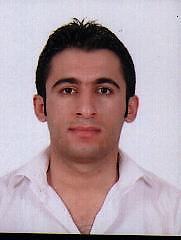 Duhok-Kurdistan, IraqMobile: 009647504907280Email: jivan.ahmed@uod.ac,QUALIFICATIONS AND EDUCATION Master degree in Medical virology (MSc) from The University of Manchester, 2013-2014 United Kingdom.skills learned were Cell culture, immune-assay, viral assay, molecular amplification and sequencing methods, bacterial isolation and identification, biochemical assays, as well as phylogenetic sequence analysis and Bioinformatics. Master program dissertation was entiteledInvestigating the efficiency of CMV DNA detection from DBS (A dissertation submitted to The University of Manchester for the degree of Master of Science in Medical virology in the Faculty of Medical & Human SciencesBachelors’ degree of veterinary medicine and surgery  fromUniversity ofDuhok 2010 Kurdistan region-Iraq.Learned a basic medical science in the first three years mainly physiology, Histology, anatomy, pharmacology, biochemistry, microbiology, virology, immunology, pathology etc. beside, the surgery of large and small animal, medicine, infectiouse diseases. Graduate project A review on Probiotics (A report submitted to college of Veterinary Medicine, university of Duhok in partial fulfillment of the requirements for the degree of Bachelor; graduation project).Experience and jobs:Course Rapporteur         Jan/2016- present            Course  Rapporteurof the  pathology and microbiology department at the college of veterinary medicine, university  of Duhok. My resposnsibilities are forwarding the  announcements of the department to the teaching staff, writing up the departments’  meeting minutes.. etcAssistant lecturer                                          2015- presentTeaching Virologymodule withing the Microbiology course at the college of veterinary medicine (UoD). Teaching veterinary and zoonotic viral diseases to the the third year, in the way preparing theoretical lecture notes and practical preperations as well as responsibility of seting exams of both theorytical and practical virology module. Teaching mycology  modulewithing the Microbiology course at the college of veterinary medicine (UoD). practicalpreperations as well as responsibility of seting exams of practical mycology module. Teaching practical virology at Technical College of Health Shexan.         2019-2020Member at Duhok research center.          2016-presentMy role in the center are doing an individual research, supporting postgraduate students working in the center,  participation in workshops and trainings held by the center as a organizing member. Veterinarian at  Veterinary directorate of Duhok17/Mar- 1/Oct/2011, My roles were reciving an individual animal cases and giving diagnosis, treatment along with advices to the farmers as well as a team leader of vaccination campaigns against FMD virus, sheep and goat pox virus, Brucellosis.  Lab technician, University of Duhok.   2012 – 2013Worked in a clinical diagnostic labinthe veterinary clinical studies department.My roles were laboratory preperations and reciving a clinical samples for diagnosis. University of Manchester, UK.                            1/Feb/2014-1/July/2014           A caller at calling campaign,  contacting the prospective international students. Methodological knowledgeCell culture, immune-assay, viral assay, molecular amplification and sequencing methods, bacterial isolation and identification, biochemical assays, as well as phylogenetic sequence analysis and Bioinformatics.Publications 1.Abdulhakim, J, Ahmed, J, Klapper, P & Vallely, P 2015, 'A modified Heat-Shock Method for HCMV DNA Detection in Dried Blood Spots (DBS), Is It Efficient?' The 5th International Congenital CMV Conference & 15th International CMV/Beta Herpes virus Workshop, Brisbane Convention and Exhibition Centre, Brisbane, Queensland, 20/04/15 - 24/04/15.2.  Ahmed,J,  Ahmed,M  &Khanamir, R, ‘Investigation and molecular Identification of circulating foot-and-mouth disease virus serotypes in the Duhok province- Kurdistan of Iraq’ Journal of Zankoy Sulaimani part-A- (Pure and Applied Sciences)- Vol. 20 - No. 3-4 – 2018. https://doi.org/10.17656/jzs.10729 Profile link http://web.uod.ac/ac/c/cvm/departments/pathology-and-microbiology/academic-members/jevan-kasem-ahmad/LanguagesEnglish (Fluent) Kurdish (Fluent-first language) Arabic (fluent) Computer skills Microsoft Office (world, excel, outlook, PowerPoint).Kobo toolbox. References:Dr. Mahdi Ali AbdullahHead, Department of Pathology and Microbiology Assistant professor, College of Veterinary Medicine University of DuhokZakho Street 38, 1006 AJ Duhok, Kurdistan Region-Iraq 42001 (Tel +964) 750-734-4094 E-mail: mahdi.ali@uod.acDr. Lokman Taib OmerDean of the College of Veterinary Medicine University of DuhokZakho Street 38, 1006 AJ Duhok, Kurdistan Region-IraqTel: +9647504504789 E-mail: luqman_ommar@uod.acDR.NACHEERVAN MAJEED GHAFFARDirector of Duhok research  Center, College of Veterinary Medicine University of Duhok Zakho Street 38, 1006 AJ Duhok, Kurdistan Region-Iraq 42001Tel:   009647504642285
E-mail:   nacheervan.ghaffar@uod.acDr. Paul KlapperProfessor of Clinical Virology, Faculty of Medical and Human Sciences,
Stopford Building, Institute of Inflammation and Repair, The University of Manchester, Oxford Road, Manchester M13 9PT.                                                                                                                                                         Tel: +44(0)161 275 1902                                                                                                                                                                       E-mail: paul.klapper-2@manchester.ac.uk